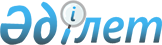 Об утверждении правил включения граждан Республики Казахстан с искусственными органами (частями органа) и (или) тканями (частями ткани) в регистр потенциальных реципиентов органов (части органа) и (или) тканей (части ткани)Приказ Министра здравоохранения Республики Казахстан от 11 декабря 2020 года № ҚР ДСМ-256/2020. Зарегистрирован в Министерстве юстиции Республики Казахстан 15 декабря 2020 года № 21786.
      В соответствии с пунктом 3 статьи 216 Кодекса Республики Казахстан от 07 июля 2020 года "О здоровье народа и системе здравоохранения" ПРИКАЗЫВАЮ:
      1. Утвердить Правила включения граждан Республики Казахстан с искусственными органами (частями органа) и (или) тканями (частями ткани) в регистр потенциальных реципиентов органов (части органа) и (или) тканей (части ткани) согласно приложению к настоящему приказу.
      2. Департаменту организации медицинской помощи Министерства здравоохранения Республики Казахстан в установленном законодательством Республики Казахстан порядке обеспечить:
      1) государственную регистрацию настоящего приказа в Министерстве юстиции Республики Казахстан;
      2) размещение настоящего приказа на интернет-ресурсе Министерства здравоохранения Республики Казахстан после его официального опубликования;
      3) в течение десяти рабочих дней после государственной регистрации настоящего приказа в Министерстве юстиции Республики Казахстан предоставление в юридический департамент Министерства здравоохранения Республики Казахстан сведений об исполнении мероприятий, предусмотренных подпунктами 1) и 2) настоящего пункта.
      3. Контроль за исполнением настоящего приказа возложить на курирующего вице-министра здравоохранения Республики Казахстан.
      4. Настоящий приказ вводится в действие по истечении десяти календарных дней после дня его первого официального опубликования. Правила включения граждан Республики Казахстан с искусственными органами (частями органа) и (или) тканями (частями ткани) в регистр потенциальных реципиентов органов (части органа) и (или) тканей (части ткани) Глава 1. Общие положения
      1. Настоящие правила включения граждан Республики Казахстан с искусственными органами (частями органа) и (или) тканями (частями ткани) в регистр потенциальных реципиентов органов (части органа) и (или) тканей (части ткани) (далее – Правила) разработаны в соответствии с пунктом 3 статьи 216 Кодекса Республики Казахстан от 7 июля 2020 года "О здоровье народа и системе здравоохранения" и определяют порядок включения граждан Республики Казахстан с искусственными органами (частями органа) и (или) тканями (частями ткани) в регистр потенциальных реципиентов органов (части органа) и (или) тканей (части ткани).
      2. В настоящих Правилах используются следующие понятия:
      1) регистр потенциальных реципиентов органов (части органа) и (или) тканей (части ткани) - база данных потенциальных реципиентов органов (части органа) и (или) тканей (части ткани);
      2) уполномоченный орган в области здравоохранения (далее - уполномоченный орган) - центральный исполнительный орган, осуществляющий руководство и межотраслевую координацию в области охраны здоровья граждан, медицинской и фармацевтической науки, медицинского и фармацевтического образования, санитарно-эпидемиологического благополучия населения, обращения лекарственных средств и медицинских изделий, контроля за качеством медицинских услуг;
      3) МИСУДР – медицинская информационная система учета доноров и реципиентов;
      4) искусственные органы — устройства, призванные временно или постоянно заменить функции родных органов (части органа) реципиента;
      5) мультидисциплинарная группа (далее - МДГ) - группа различных специалистов, формируемая в зависимости от характера нарушения функций и структур организма пациента, тяжести его клинического состояния;
      6) региональный центр трансплантации – организация здравоохранения, подведомственная местным органам государственного управления здравоохранением областей, городов республиканского значения и столицы, которая оказывает услуги по изъятию, заготовке, хранению, консервации, транспортировке и трансплантации органов (части органа) и (или) тканей (части ткани);
      7) региональный трансплантационный координатор – врач, обеспечивающий межведомственное взаимодействие медицинских организаций в области трансплантации органов (части органа) и (или) тканей (части ткани) в областных центрах, городах республиканского значения и столице, являющийся штатным сотрудником Координационного центра;
      8) республиканский центр трансплантации – организация здравоохранения, подведомственная уполномоченному органу, которая оказывает услуги по изъятию, заготовке, хранению, консервации, транспортировке и трансплантации органов (части органа) и (или) тканей (части ткани) на базе научно-исследовательских институтов и научных центров, в городах республиканского значения и столице;
      9) республиканский трансплантационный координатор – врач, обеспечивающий координацию работы региональных трансплантационных координаторов и эффективное межведомственное взаимодействие медицинских организаций по вопросам службы трансплантации в Республике Казахстан, являющийся штатным сотрудником Координационного центра по трансплантации;
      10) реципиент – пациент, которому проведено переливание донорской крови или выделенных из нее компонентов и (или) препаратов, введение мужского или женского донорского материала (спермы, яйцеклетки, эмбрионов) либо трансплантация органов (части органа) и (или) тканей (части ткани) от донора, а также искусственных органов (части органов);
      11) Координационный центр по трансплантации (далее - Координационный центр) - организация здравоохранения, занимающаяся вопросами координации и сопровождения трансплантации органов (части органа) и (или) тканей (части ткани), положение о которой утверждается уполномоченным органом;
      12) центр трансплантации – республиканский или региональный центр трансплантации;
      13) потенциальный реципиент – пациент, который нуждается в трансплантации тканей (части ткани) и (или) органов (части органа).
      3. Граждане Республики Казахстан с искусственными органами (частями органа) и (или) тканями (частями ткани) при необходимости включаются в регистр потенциальных реципиентов на трансплантацию донорских органов (части органа) и (или) тканей (части ткани).
      4. Формирование сведений о гражданах с искусственными органами (частями органа) и (или) тканями (частями ткани) для включения в регистр потенциальных реципиентов проводится на основании письменного согласия реципиента на сбор и обработку персональных данных согласно приложению 1 к настоящим Правилам.
      5. Сбор, обработка и актуализация персональных данных осуществляются в соответствии с действующим законодательством Республики Казахстан. Глава 2. Порядок включения граждан Республики Казахстан с искусственными органами (частями органа) и (или) тканями (частями ткани) в регистр потенциальных реципиентов органов (части органа) и (или) тканей (части ткани)
      5. МДГ центров трансплантаций принимает решение о необходимости включения граждан с искусственными органами (частями органа) и (или) тканями (частями ткани) в регистр на трансплантацию донорских органов (части органа) и (или) тканей (части ткани).
      6. Формирование и ведение регистра осуществляется Координационным центром. Основанием для включения в регистр потенциальных реципиентов является:
      1) заключение МДГ центра трансплантации;
      2) согласие пациента на сбор и обработку персональных данных согласно приложению 1 к настоящим Правилам;
      3) сведения о пациенте, согласно приложению 2 к настоящим Правилам.
      7. Центр трансплантации в течение пяти рабочих дней после вынесения решения МДГ направляет региональному трансплантационному координатору в электронном виде документы, указанные в подпунктах 1) - 3) пункта 6 настоящих Правил.
      8. Региональный трансплантационный координатор в течение пяти рабочих дней с даты получения документов, указанных в подпунктах 1) - 3) пункта 6 настоящих Правил, формирует электронную заявку в МИСУДР на включение граждан с искусственными органами (частями органа) и (или) тканями (частями ткани) в регистр.
      9. Республиканский трансплантационный координатор рассматривает заявку на включение граждан с искусственными органами (частями органа) и (или) тканями (частями ткани) в регистр потенциальных реципиентов в течение одного рабочего дня от момента получения. По итогам рассмотрения заявка принимается либо отклоняется. 
      10. Заявка на включение граждан с искусственными органами (частями органа) и (или) тканями (частями ткани) в регистр потенциальных реципиентов отклоняется в случаях:
      1) не представление документов, указанных в подпунктах 1) - 3) пункта 6 настоящих Правил;
      2) дата принятия решения МДГ более трҰх месяцев;
      3) отсутствие необходимых сведений для включения в регистр потенциальных реципиентов согласно приложению 2 к настоящим Правилам. 
      11. Координационный центр в течение пяти рабочих дней после включения граждан с искусственными органами (частями органа) и (или) тканями (частями ткани) в регистр потенциальных реципиентов направляет пациенту и в центр трансплантации уведомление о включении в регистр по форме согласно приложению 3 к настоящим Правилам.
      12. В случае отклонения заявки, региональный трансплантационный координатор в течение пяти рабочих дней принимает меры по устранению выявленных замечаний и повторно формирует заявку в МИСУДР на включение пациента в регистр.
       13. В случае включения граждан с искусственными органами (частями органа) и (или) тканями (частями ткани) в регистр, специалист лаборатории тканевого типирования в течение пяти рабочих дней включает потенциального реципиента в график по забору образцов крови и информирует государственную организацию здравоохранения, осуществляющую деятельность в сфере службы крови по месту жительства потенциального реципиента. Руководители государственных организаций здравоохранения, осуществляющих деятельность в сфере службы крови, обеспечивают доставку образцов крови в лаборатории тканевого типирования.
      14. Специалист лаборатории тканевого типирования проводит иммунологическое типирование потенциального реципиента, результаты которого вносит в регистр потенциальных реципиентов в течение десяти рабочих дней.
      15. Сведения о лицах, состоящих в регистре, становятся не актуальными в следующих случаях:
      1) по желанию потенциального реципиента;
      2) в случае смерти потенциального реципиента;
      3) после трансплантации органа (части органа);
      4) при выявлении противопоказаний к трансплантации;
      5) при выезде за пределы Республики Казахстан на постоянное место жительства.
      16. В соответствии с Законом Республики Казахстан от 21 мая 2013 года "О персональных данных и их защите", сведения внесенные и полученные из регистров, являются конфиденциальной информацией и не передаются третьим лицам, за исключением случаев их предоставления в:
      1) уполномоченный орган в целях осуществления контроля и координации за своевременным ведением регистров;
      2) государственные организации здравоохранения и в организации здравоохранения с государственным участием, осуществляющих деятельность по специальности "трансплантология" в соответствии с лицензией;
      3) иные органы и организации в соответствии с законодательством Республики Казахстан.              Согласие пациента на сбор и обработку персональных данных
      Я, пациент, (законный представитель) (подчеркнуть):  ____________________________________________________________________  (фамилия, имя, отчество (при наличии) реципиента, (законного представителя)  находясь в __________________________________________________________   (наименование медицинской организации)  даю свое согласие на занесение, сбор, обработку и хранение моих персональных данных, необходимых для включения в регистр потенциальных реципиентов органов (части органа) и (или) тканей (части ткани)
      Подпись: ___________________________________________________________   (пациент или законный представитель)
      Дата заполнения: ______/______/20__ года
      Врач: ______________________________________________________________   (фамилия, имя, отчество (при наличии))  Подпись: ___________
      Примечание
      В соответствии с Законом Республики Казахстан от 21 мая 2013 года "О персональных данных и их защите", сведения внесенные и полученные из регистров, являются конфиденциальной информацией и не передаются третьим лицам, за исключением случаев их предоставления в:
      1) уполномоченный орган в целях осуществления контроля и координации за своевременным ведением регистров;
      2) государственные организации здравоохранения и в организации здравоохранения с государственным участием, осуществляющих деятельность по специальности "трансплантология" в соответствии с лицензией;
      3) иные органы и организации в соответствии с законодательством Республики Казахстан.                          Сведения о пациенте
      Пациент  _________________________________________________________________________  (фамилия, имя, отчество (при наличии)) Дата рождения "___" ____________ ___________ пол ______ Индивидуальный идентификационный номер _________________________________
      Врач центра трансплантации _________________________________________________  (фамилия, имя, отчество (при наличии) полностью) или Секретарь мультидисциплинарной группы при местном органе государственного  управления здравоохранения области, города республиканского значения или столицы  __________________________________________________________________________  (фамилия, имя, отчество (при наличии) полностью) Подпись______________ "_____" _______________ 20_____г        Уведомление о включении пациента в регистр потенциальных реципиентов 
                   органов (части органа) и (или) тканей (части ткани)
      Гражданин (гражданка) _____________________________________________________   (фамилия, имя, отчество (при наличии) полностью) Место жительство ____________________________________________________________  Электронный адрес___________________________________________________________ ____________________________________________________________________________(наименование Координационного центра по трансплантации) сообщает Вам, что "___" __________ 20__ г. на основании решения мульдисциплинарной группы (при местном исполнительном органе в области здравоохранения или центра трансплантации - нужное подчеркнуть). Вы включены в регистр потенциальных реципиентов органов (части органа) и (или) тканей (части ткани) на трансплантацию _______________________________________________                         (указать орган (часть органа) и (или) ткань (часть ткани)).
      Директор ______________________________________________________________                         (фамилия, имя, отчество (при наличии) полностью) _______________________  (подпись)
      "__" _____________ 20__ г.
					© 2012. РГП на ПХВ «Институт законодательства и правовой информации Республики Казахстан» Министерства юстиции Республики Казахстан
				
      Министр здравоохраненияРеспублики Казахстан 

А. Цой
Приложение к приказу
Министра здравоохранения
Республики Казахстан
от 11 декабря 2020 года
№ ҚР ДСМ-256/2020Приложение 1 к правилам 
включения граждан 
Республики Казахстан с 
искусственными органами 
(частями органов) и (или) 
тканями (частями ткани) в 
регистр потенциальных 
реципиентов органов (части 
органа) и (или) тканей (части ткани)ФормаПриложение 2 к правилам 
включения граждан 
Республики Казахстан с 
искусственными органами 
(частями органов) и (или) 
тканями (частями ткани) в 
регистр потенциальных 
реципиентов органов (части 
органа) и (или) тканей (части ткани)Форма
Место проживания
Контактная информация о пациенте, включающая номера его телефонов (мобильный, домашний), адрес электронной почты, номера телефонов супруга (супруги), близких родственников
Основной диагноз
Антропометрические параметры (рост и вес)
Группа и резус-фактор кровиПриложение 3 к правилам 
включения граждан 
Республики Казахстан с 
искусственными органами 
(частями органов) и (или) 
тканями (частями ткани) в 
регистр потенциальных 
реципиентов органов (части 
органа) и (или) тканей (части ткани)Форма